Istituto Statale Comprensivo di Porretta Terme Scuola Infanzia, Primaria e Secondaria I° grado via Marconi,  61  Porretta Terme ALTO RENO TERME 40046 (BO)tel. 0534/22448 – fax 0534/24414 - e-mail:BOIC832006@istruzione.itFOGLIO FIRME DEI PARTECIPANTICOMMISSIONE/GRUPPO DI LAVORO…………………………………………………………DOCENTE COORDINATORE…………………………………………………………………DATA……………………………………..                ORARIO………………………………………………NOME COGNOME  docenti partecipantiFIRMA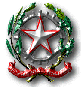 